JTW-LD-JF6227缆式线型感温火灾探测器安装使用说明书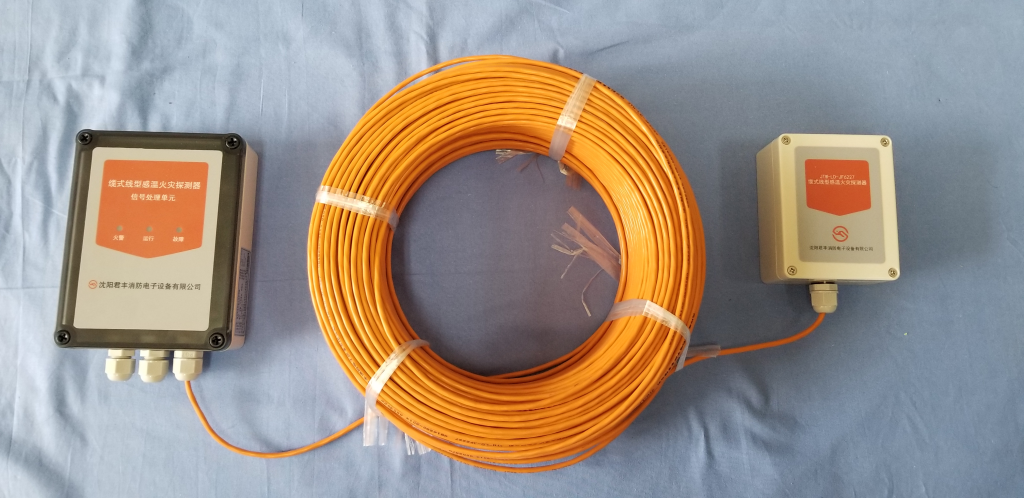 产品介绍JTW-LD-JF6227缆式线型感温火灾探测器(以下简称探测器)，是一种新型的具备温度连续可调（85、105℃）定温报警功能、可重复使用的探测器，其主要性能指标满足工程施工需要，执行标准：GB16280-2014《线型感温火灾探测器》。探测器由可恢复式定温感温线缆、信号处理单元和接续部件三部分组成。探测器信号输出采用继电器无源触点方式，可以和任何品牌的火灾报警控制器连接，构成火灾自动探测报警系统。一．主要特点探测器的感温电缆为温度敏感元件，JF6227感温电缆由三根分别挤塑有热敏绝缘材料线芯绞合而成，（其中一根包有铝箔的红色线芯起抗拉作用）能够对沿着其安装长度范围内任意一点的温度变化进行探测，具备定温报警可准确可靠的发出火警信号，有利于火情的及时发现避免造成更大的损失。探测器工作原理是：当温度上升至响应值时，感温线缆线芯间的阻值跃变，导线间就会产生相应信号，再经过单片机微控制器利用模糊数学的计算方法做出火警判断。技术参数结构及安装尺寸信号处理单元和接续部件外形示意图如图1所示。单位：mm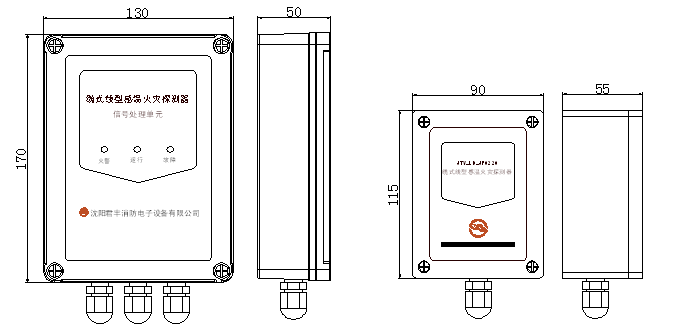                  信号处理单元与接续部件结构安装示意图四．接线与调试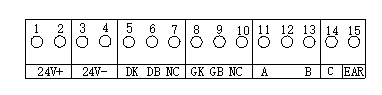 图1.信号处理单元端子示意图信号处理单元端子释义：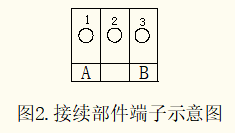 图2.接续部件端子示意图接续部件端子释义：1. 按图2和图3要求，将24V电源线、信号线从防水接头穿入盒体，接入相应的接线端子，感温线缆两端穿入信号处理单元和接续部件上的防水接头，拧紧防水接头。感温电缆白色线芯接A端子、蓝色线芯接B端子，金属丝线接C端子。2. 通电后，系统自检20~30秒后，绿灯闪亮。（频率约1HZ）3. 手动测试模拟故障：断开感温电缆任意一根（或按下故障试验按键），断开数秒后黄灯常亮，故障继电器动作，用万用表测量故障端子NC、GK端子断开，GB、NC端子导通，重新连接电缆数秒故障恢复。4. 手动测试模拟火警：按下“火警试验”按键，火警继电器动作，用万用表测量火警端子NC和DK端子导通，测试后释放按键。5.调试完毕，盖好上部盒盖，通电运行。6. 温度设定，调节拨码开关S2的1、2位在OFF（下面）状态时为85度、ON（上面）状态时为105度，拨码开关调完后按复位按钮或是重新上电，设定为85度时，复位或上电后三个LED指示灯长亮7秒，然后红黄同时闪亮、绿长亮20秒绿灯闪烁开始正常运行。设定为105度时，复位或上电后三个LED指示灯长亮7秒，然后红黄流水闪亮、绿长亮20秒绿灯闪烁开始正常运行。应用方法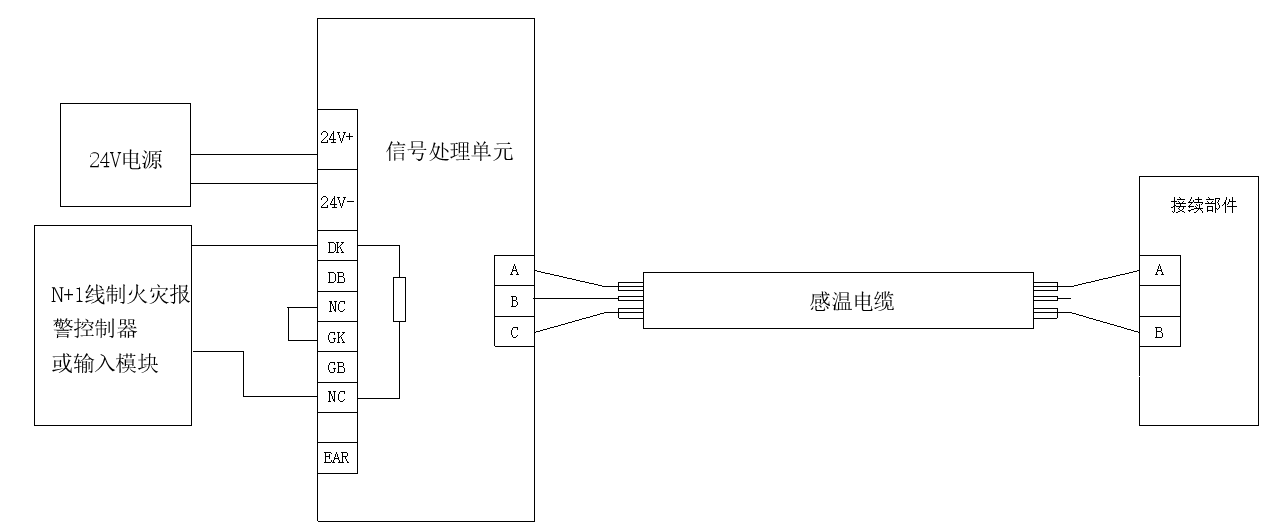 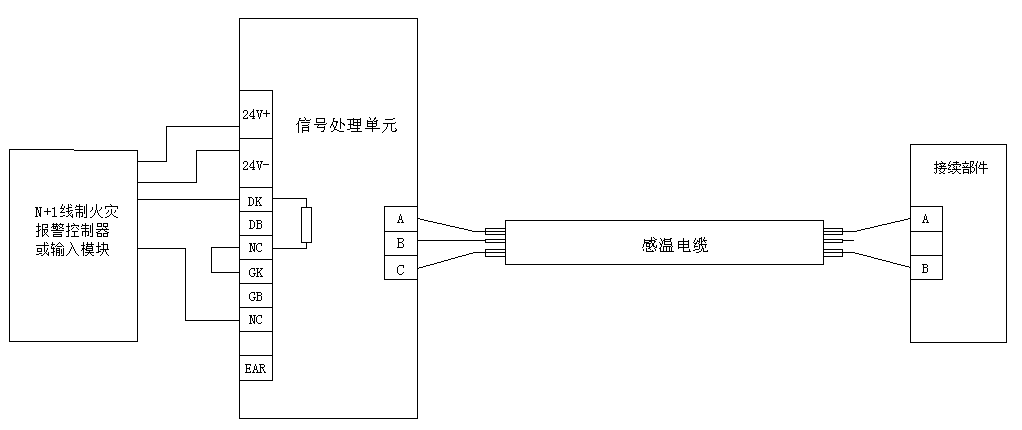 探测器类别缆式、可恢复式、定温、探测型过流保护动作电流＞50 mA定温报警温度85℃、105℃连续可调报警复位火警断电复位、故障自动复位感温线缆芯线绝缘电阻≥10MΩ状态指示运行： 绿色指示灯闪亮火警：红色指示灯常亮故障：黄色指示灯常亮工作电压/允许范围DC24V/DC20V～DC28V使用环境适用湿度：≤95%，不凝露  适用温度：-10℃～+70℃静态电流≤15mA外壳防护等级IP66报警电流≤25mA执行标准GB 16280-2014序号接线端子端子释义124V+DC24V电源输入“+”224V+DC24V电源输入“+”324V-DC24V电源输入“-”424V-DC24V电源输入“-”5DK定温火警常开6DB定温火警常闭7NC定温火警公共8GK故障常开9GB故障常闭10NC故障公共11A感温电缆白色线芯1213B感温电缆蓝色线芯14C接多股金属丝15EAR接大地序号接线端子端子释义1A感温电缆白色线芯23B感温电缆蓝色线芯